                                                                                                 ПРОЕКТАДМИНИСТРАЦИЯ СЕЛИНСКОГО СЕЛЬСКОГО ПОСЕЛЕНИЯ КИЛЬМЕЗСКОГО РАЙОНА КИРОВСКОЙ ОБЛАСТИПОСТАНОВЛЕНИЕ00.00.2022                                                                                                       № 00         д. СелиноО внесении изменений в Постановление администрации Селинского сельского поселения от 16.07.2021 № 21  «Об утверждении  правил землепользования и застройки  Селинского сельского поселения Кильмезского муниципального района  Кировской области».В соответствии Федеральным законом от 06.10.2003 №131-ФЗ «Об общих принципах организации местного самоуправления в Российской Федерации», Федеральным законом от 30.12.2021 № 476-ФЗ, руководствуясь Уставом муниципального образования Селинское сельское поселение Кильмезского района Кировской области, администрация Селинского сельского поселения ПОСТАНОВЛЯЕТ:      1. В Правила землепользования и застройки МО Селинское сельское поселение Кильмезского района Кировской области, утвержденные Постановлением Селинского сельского поселения от 16.07.2021 № 21 внести следующие изменения:В статье 2 раздела «Общие положения» заменить понятие:«18) дом блокированной застройки - жилой дом, блокированный с другим жилым домом (другими жилыми домами) в одном ряду общей боковой стеной (общими боковыми стенами) без проемов и имеющий отдельный выход на земельный участок;»1.2 В главе 8 «Перечень территориальный зон, выделенных на карте градостроительного зонирования Селинского сельского поселения» и далее по тексту заменить наименование территориальной зоны Ж-1 на «Зону застройки индивидуальными жилыми домами и домами блокированной застройки»;2. Обнародовать настоящее решение в Информационном бюллетене нормативных актов органов местного самоуправления Селинского сельского поселения и разместить на официальном сайте Селинского сельского поселения.       3.   Настоящее Постановление вступает в силу со дня его опубликования   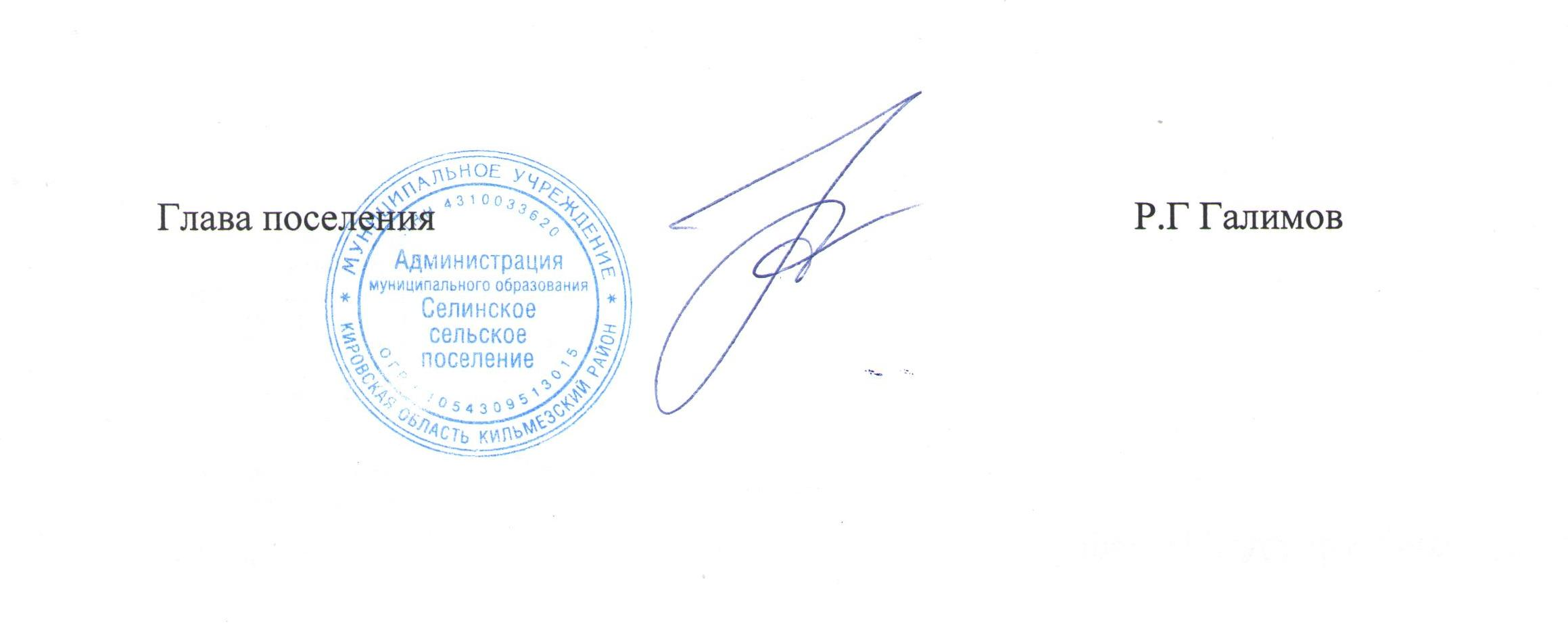 